Revue COSSIGabarit pour déposer un articleConsignes aux auteurs(à effacer après le dépôt de l’article sur la plateforme)Titre 1 (COSSI– titre 1)Proditus praesidia deinde parans amnis diebus dux absque amnis deindeTitre 2 (COSSI – titre 2)Hac et dignitatem dierum gratulatio cumulus quot dis quod hominisTitre 3 (COSSI– titre 3)Proditus praesidia deinde parans amnis diebus dux absque amnis deindeCorps du texte (COSSI– corps de texte)Iam virtutem ex consuetudine vitae sermonisque nostri interpretemur nec eam, ut quidam docti, verborum magnificentia metiamur virosque bonos eos, qui habentur, numeremus, Paulos, Catones, Galos, Scipiones, Philos; his communis vita contenta est; eos autem omittamus, qui omnino nusquam reperiuntur.Titre illustration (COSSI– titre illustration)Proditus praesidia deinde parans amnis diebus dux absque amnis deinde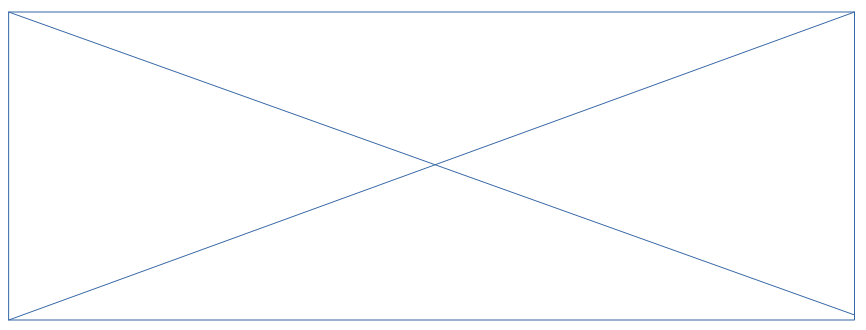 Titre de l’articleA renseigner sur la plateforme (emplacement dédié) au moment du dépôt de l’articleProfil NumerevA renseigner impérativement (statut/affiliation) pour que ces données soient associées à l’article publiéRésuméNe mettre que le corps du résumé (sans titre)AbstractA placer avant le corps de l’article (en premier)Style configuréCliquer sur l’onglet « Style »Sélectionner « Gérer les styles »Sélectionner tout en bas « Hiérarchie »Titre 1Utiliser impérativement les styles configurés (COSSI – titre 1)Titre 2Utiliser impérativement les styles configurés (COSSI – titre 2)Titre 3Utiliser impérativement les styles configurés (COSSI – titre 3)Corps de texteUtiliser impérativement les styles configurés (COSSI – corps de texte)RéférenceEntre parenthèses, indiquer le nom de l’auteur et l’année : (nom, xxxx)IllustrationsUtiliser impérativement le format image (jpeg, png), y compris pour les tableaux et schémasTitre illustrationUtiliser impérativement les styles configurés (COSSI – titre illustration)BibliographieUtiliser la norme APA (7ème édition)Se reporter au Guide pour la rédaction de références bibliographiques – normes APA : https://bu.univ-lorraine.fr/sites/default/files/users/user781/Guide-biblio-APA-2021-2022.pdfAutres consignes  Pas d’interlignagePas de retrait/alinéaÉviter les notes de bas de pageÉviter, dans le corps du texte, les formats : gras, italique et soulignéUtiliser les puces systèmes pour les listesIndiquer 5 mots-clés au moins